Утвержденна заседании кафедры _____(Название кафедры)__________экономического факультета Протокол заседания кафедры №___  ________________ 202_ г.ИНДИВИДУАЛЬНЫЙ ПЛАН РАБОТЫ ПРИКРЕПЛЕННОГО ЛИЦАФедеральное государственное бюджетное образовательное учреждение высшего образования 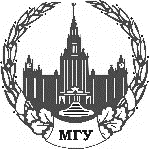 «МОСКОВСКИЙ ГОСУДАРСТВЕННЫЙ УНИВЕРСИТЕТ ИМЕНИ М.В.ЛОМОНОСОВА»ЭКОНОМИЧЕСКИЙ ФАКУЛЬТЕТ1. ИНДИВИДУАЛЬНЫЙ ПЛАН НАУЧНОЙ ДЕЯТЕЛЬНОСТИ1 ГОД ПРИКРЕПЛЕНИЯ ФИО _______________________________________________________________1.1. План проведения научного исследованияПрикрепленное лицо      ______________                           дата_________________Научный руководитель ___________________                  дата_________________Утверждено решением кафедры_________________________________________________________________________ экономического факультета    дата ____________Протокол заседания кафедры от ____________ №______     Секретарь:    ______________      ________________                           (подпись)                     (ФИО)Отчет о результатах осуществления этапов научной (научно-исследовательской) деятельности1 ГОД ПРИКРЕПЛЕНИЯФИО _______________________________________________________________1. Отчет о ходе научной (научно-исследовательской) деятельности 2. Отчет о завершении этапов научной (научно-исследовательской) деятельности (заполняется только в случае полного завершения этапа)Аспирант______________                                                дата_________________Научный руководитель ___________________           дата_________________Решение кафедры: аттестован/не аттестован                  дата ____________202_г.Протокол заседания кафедры от ____________ №______Секретарь:    ______________      ________________                           (подпись)                     (ФИО)Наименование промежуточных этаповВыбор из:Форма отчетности (по промежуточным этапам)Ожидаемые  даты исполненияДата текущего контроля и подпись научного руководителя1234Организационный этап исследовательской деятельностиОрганизационный этап исследовательской деятельностиОрганизационный этап исследовательской деятельностиОрганизационный этап исследовательской деятельности1 этап. Выбор научного руководителя и двух рецензентов.Выписка из протокола заседания кафедры.2 этап. Разработка индивидуального плана научной деятельности и индивидуального учебного плана Индивидуальный план научной деятельности 3 этап. Заполнение индивидуального плана научной деятельности аспиранта на три года и по годам обучения в Личном кабинете аспиранта (АИС) и на бумажном носителе.Личный кабинет прикрепленного лицаПодготовка обоснования выбора темы диссертацииПодготовка обоснования выбора темы диссертацииПодготовка обоснования выбора темы диссертацииПодготовка обоснования выбора темы диссертации1 этап. Выбор темы диссертации и согласование ее с научным руководителем. Подготовка и написание обоснования темы диссертации с учетом требований паспорта научной специальности 5.2._. _______________________________________________________________________________________________________________________________________________________________Обоснование выбора темы, подписанное аспирантом, научным руководителем, заведующим кафедрыСоставление дизайна исследованияСоставление дизайна исследованияСоставление дизайна исследованияСоставление дизайна исследования1 этап. Подготовка развернутого плана исследования.План исследования2 этап. Анализ спектра научных проблем теории и практики в избранной области исследований для определения целей, задач и конкретизации методологического аппарата диссертационного исследования.Электронная переписка с научным руководителем по разработке структуры диссертации.3 этап. Разработка структуры диссертации и логики научного анализаЭлектронная переписка с научным руководителем по разработке структуры диссертации.4 этап. Постановка проблемы и формулирование рабочих исследовательских гипотез по теме диссертации на основе обобщения современной изученной литературы.Введение и план первой главы5 этап. Проектирование авторских эмпирических разработок с учетом поставленных задач диссертационного исследования.Введение и план первой главы6 этап. Подготовка структуры первой главы.Введение и план первой главыНаписание обзора литературыНаписание обзора литературыНаписание обзора литературыНаписание обзора литературы1 этап. Анализ научной литературы для обоснования актуальности выбранного направления с учетом требований паспорта научной специальности.Представление списка литературы для обзора литературы2 этап. Проведение углубленного теоретического анализа современных научных подходов к исследуемым проблемам в российской и зарубежной экономической литературе для оценки на его основе степени разработанности научной проблемы и выявления ее малоизученных или недоисследованных аспектов.Представление списка литературы для обзора литературыСбор и анализ информации (данных)Сбор и анализ информации (данных)Сбор и анализ информации (данных)Сбор и анализ информации (данных)Публикация статьи (список МГУ,Scopus, RSCI, )Публикация статьи (список МГУ,Scopus, RSCI, )Публикация статьи (список МГУ,Scopus, RSCI, )Публикация статьи (список МГУ,Scopus, RSCI, )1 этап. Подготовка концепции и черновика текста первой научной статьи к публикации в рецензируемом научном издании (журнале), в котором, согласно                 Положению о присуждении ученых степеней в МГУ, должны быть опубликованы основные научные результаты диссертации (Дополнительный список рецензируемых научных изданий для защиты в диссертационном совете МГУ по соответствующим специальностям и отраслям наук из Перечня рекомендованных Минобрнауки России (утвержден решением Ученого совета МГУ)). Черновой текст первой статьи2 этап. Препринт первой научной статьи с выходными данными/публикация статьи с подтверждением (сдано в печать).Черновой текст первой статьиИ т.д.Представление результатов исследования на публичных научных мероприятияхПредставление результатов исследования на публичных научных мероприятияхПредставление результатов исследования на публичных научных мероприятияхПредставление результатов исследования на публичных научных мероприятиях1 этап. Выступление как минимум на одной научной конференции (рекомендуется публикация тезисов доклада в сборнике конференции) из списка МГУ. Публикации по итогам конференции/сертификат участника/благодарственные письма и т.д.И т.д.Работа над текстом диссертацииРабота над текстом диссертацииРабота над текстом диссертацииРабота над текстом диссертации1 этап. Работа над текстом первой главы диссертации, отражающей теоретические аспекты, связанные с объектом и предметом исследования (понятия, сущность, обоснование их выбора, подходы и взгляды различных ученых на проблему и т.д.).Текст диссертации (готовность текста диссертации – 30% или 50% или 75% …21 этап.   И т.д.Обсуждение текста диссертации на заседании кафедры (Промежуточная аттестация)Обсуждение текста диссертации на заседании кафедры (Промежуточная аттестация)Обсуждение текста диссертации на заседании кафедры (Промежуточная аттестация)Обсуждение текста диссертации на заседании кафедры (Промежуточная аттестация)1 этап. Выступление на заседании кафедры с отчетом за проведение научного исследования за 1-2 семестры:- текст диссертации;- черновой текст первой статьи;- обзор литературы;- тезисы доклада на конференции:- отзыыв рецензентов.Отчет о научной деятельности и отзывы рецензентов.Представление текста диссертации соответствующего требованиям законаПредставление текста диссертации соответствующего требованиям законаПредставление текста диссертации соответствующего требованиям законаПредставление текста диссертации соответствующего требованиям закона1 этап. Предоставление полного текста автореферата на предзащиту на кафедре.Текст автореферата.2 этап. Подготовка презентации к предзащите по всем материалам диссертации.Презентация для предзащиты.3 этап. Прохождение предзащиты на кафедре с учетом полученных замечаний.Заключение кафедры.Наименование этапа научной (научно-исследовательской) деятельностиОтметка о результатах этапов проведения научного исследований Подпись научного руководителяДата промежуточной аттестации на кафедре 1234Организационный этап исследовательской деятельностивыполнено в полном объеме/ выполнено ___ из ____ промежуточных этапов /не выполненоДата промежуточной аттестации на кафедреПодготовка обоснования выбора темы диссертациивыполнено в полном объеме/ выполнено ___ из ____ промежуточных этапов /не выполненоДата промежуточной аттестации на кафедреСоставление дизайна исследованиявыполнено в полном объеме/ выполнено ___ из ____ промежуточных этапов /не выполненоДата промежуточной аттестации на кафедреНаписание обзора литературывыполнено в полном объеме/ выполнено ___ из ____ промежуточных этапов /не выполненоДата промежуточной аттестации на кафедреСбор и анализ информации (данных)выполнено в полном объеме/ выполнено ___ из ____ промежуточных этапов /не выполненоДата промежуточной аттестации на кафедреПубликация статьи (список МГУ, список ВАК)выполнено в полном объеме/ выполнено ___ из ____ промежуточных этапов /не выполненоДата промежуточной аттестации на кафедреПредставление результатов исследования на публичных научных мероприятияхвыполнено в полном объеме/ выполнено ___ из ____ промежуточных этапов /не выполненоДата промежуточной аттестации на кафедреРабота над текстом диссертациивыполнено в полном объеме/ выполнено ___ из ____ промежуточных этапов /не выполненоДата промежуточной аттестации на кафедреОбсуждение текста диссертации на заседании кафедры (Промежуточная аттестация)выполнено в полном объеме/ выполнено ___ из ____ промежуточных этапов /не выполненоДата промежуточной аттестации на кафедреПредставление текста диссертации соответствующего требованиям закона (Итоговая аттестация) выполнено в полном объеме/ выполнено ___ из ____ промежуточных этапов /не выполненоДата промежуточной аттестации на кафедреНаименование этапа научной (научно-исследовательской) деятельностиОтметка о завершении этапа ДатаРезультат1234Подготовка обоснования выбора темы диссертациизавершено